『かわさき★えるぼし』の認定企業に選ばれました働きたい人が性別にかかわりなく、その個性と能力を十分に発揮して働くためには、仕事と家庭が両立できる、男女が共に働きやすい職場づくりが不可欠です。　今回、川崎市の認定企業に選ばれ、女性の活躍推進、ラーク・ライフ・バランスの推進に積極的に取り組んでまいります。施設長　島中　敦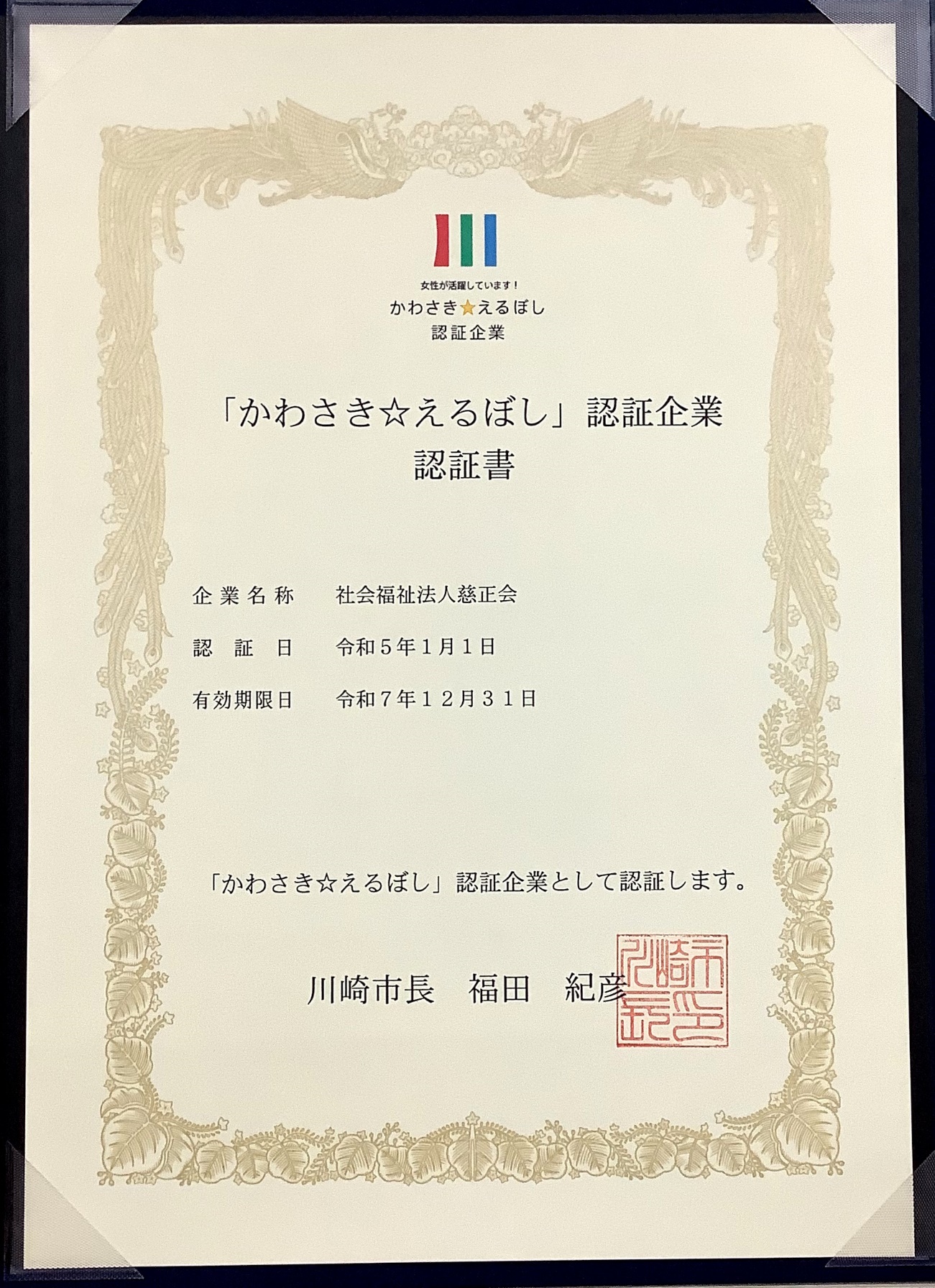 